Детский телефон доверияИнформация о работе детского телефона доверия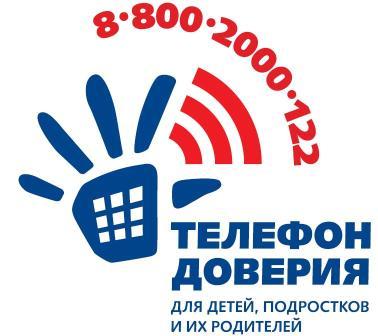 В сентябре 2010 года Фондом поддержки детей, находящихся в трудной жизненной ситуации (далее – Фонд), совместно с субъектами Российской Федерации введен единый общероссийский номер детского телефона доверия – 8-800-2000-122. В настоящее время к нему подключено 229 организаций во 83 субъектах Российской Федерации.При звонке на этот номер в любом населенном пункте Российской Федерации со стационарных или мобильных телефонов дети, подростки и их родители, иные граждане могут получить экстренную психологическую помощь, которая оказывается специалистами действующих региональных служб, подключенных к единому общероссийскому номеру.Конфиденциальность и бесплатность – два основных принципа работы детского телефона доверия. Это означает, что можно получить психологическую помощь анонимно и бесплатно и тайна обращения гарантируется.Цель такой помощи – способствовать профилактике семейного неблагополучия, стрессовых и суицидальных настроений детей и подростков, защите прав детей и укреплению семьи. В сентябре 2016 года запущен сайт "Детский телефон доверия" >>Мероприятие по обеспечению деятельности детского телефона доверия включено в План мероприятий на 2015-2017 годы по реализации важнейших положений Национальной стратегии действий в интересах детей на 2012-2017 годы, утвержденный распоряжением Правительства Российской Федерации от 5 февраля 2015 г. № 167-р (пункт 57).Обеспечение деятельности детского телефона доверия осуществляется в рамках подписанных между Фондом и субъектами Российской Федерации соглашений об обеспечении деятельности детского телефона доверия (служб экстренной психологической помощи) с единым общероссийским телефонным номером.В целях развития служб детского телефона доверия и повышения качества телефонного консультирования Фонд ежегодно организует обучение специалистов региональных служб детского телефона.Для организации методической поддержки служб детского телефона доверия в 2011 году издан и направлен в субъекты Российской Федерации 3-томный сборник «Детский телефон доверия, работающий под единым общероссийским номером 8-800-2000-122», включающий информационно-методические материалы, предназначенные для обеспечения деятельности руководителей, специалистов и супервизоров служб детского телефона доверия. Анонс сборника и порядок его получения размещен на сайте Фонда в разделе «Библиотека».В 2012 году по итогам работы общероссийской конференции «Общероссийский детский телефон доверия: обеспечение доступности и качества работы» (29 ноября 2012 г.) издан и направлен в субъекты Российской Федерации сборник материалов «Актуальные вопросы деятельности детского телефона доверия: обеспечение доступности и качества работы». Материалы сборника размещены на сайте Фонда в разделе «Библиотека».В 2014 году (июнь) Фондом совместно с Минтрудом России проведена очередная всероссийская конференция «Детский телефон доверия как механизм раннего выявления детского и семейного неблагополучия». Фондом издан сборник с материалами конференции, направленный в субъекты Российской Федерации и размещенный в электронном виде на сайте Фонда в разделе «Библиотека».По результатам социологического исследования, проведенного Всероссийским центром изучения общественного мнения (ВЦИОМ) по заказу Фонда в сентябре-октябре 2012 году издана брошюра «Эффективность деятельности служб детского телефона доверия с единым общероссийским номером (служб экстренной психологической помощи) в субъектах Российской Федерации» Электронная версия брошюры размещена на сайте Фонда в разделе «Библиотека». О переводе детского телефона доверия на короткий трехзначный номер В настоящее время детский телефон доверия признан ключевым инструментом реализации прав ребенка на информацию и защиту от всех форм насилия и жесткого обращения. С начала работы детского телефона доверия на его номер поступило более 7 млн обращений.Ввиду высокой социальной значимости и актуальности задач, решаемых службами детского телефона доверия, Фонд к числу приоритетных задач Фонда относит перевод номера 8-800-2000-122 на трехзначный номер.Для решения этой задачи с 2014 года Фондом ведется консолидированная работа с Минкомсвязи России.В настоящее время сдерживающим фактором замены номера на трехзначный является техническое несовершенство оборудования на сетях местной телефонной связи, обеспечивающего обработку коротких трехзначных номеров.Минкомсвязи России прилагает усилия по созданию и функционированию системы обеспечения вызова по короткому номеру. На сегодняшний день необходимая система введена в эксплуатацию в 8 субъектах, еще в 3 субъектах успешно прошли испытания.